ПРОЕКТ. Срок антикоррупционной экспертизы 3 дня.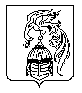 АДМИНИСТРАЦИЯ ЮЖСКОГО МУНИЦИПАЛЬНОГО РАЙОНА ИВАНОВСКОЙ ОБЛАСТИПОСТАНОВЛЕНИЕг.ЮжаОб утверждении плана мероприятий ("дорожной карты") по повышению значений показателей доступности для инвалидов объектов и предоставляемых в них услуг в Южском муниципальном районеВ соответствии с Федеральным законом от 01.12.2014 N 419-ФЗ "О внесении изменений в отдельные законодательные акты Российской Федерации по вопросам социальной защиты инвалидов в связи с ратификацией Конвенции о правах инвалидов", постановлением Правительства Российской Федерации от 17.06.2015 N 599 "О порядке и сроках разработки федеральными органами исполнительной власти, органами исполнительной власти субъектов Российской Федерации, органами местного самоуправления мероприятий по повышению значений показателей доступности для инвалидов объектов и услуг в установленных сферах деятельности", в целях обеспечения беспрепятственного доступа к объектам и услугам в приоритетных сферах жизнедеятельности инвалидов и других маломобильных групп населения Южского муниципального района, Администрация Южского муниципального района п о с т а н о в л я е т :1. Утвердить план мероприятий ("дорожную карту") по повышению значений показателей доступности для инвалидов объектов и предоставляемых в них услуг в Южском муниципальном районе (далее - "дорожная карта") (прилагается). 2.Органам местного самоуправления (их структурным подразделениям), и организациям, ответственным за реализацию мероприятий плана:-осуществлять реализацию мероприятий плана в пределах бюджетных ассигнований, предусмотренных в бюджете на соответствующий финансовый год;-ежегодно, до 20 декабря, представлять заместителю Главы Администрации по вопросам культуры, образования, социальной сферы, молодежи и спорта информацию о ходе реализации мероприятий плана.3. Контроль за исполнением настоящего постановления возложить на заместителя главы администрации по вопросам культуры, образования, социальной сферы, молодежи и спорта.Исполняющий полномочия Главы Южского муниципального района                                    С.В.ЛелюхинаПриложение №1 к постановлению АдминистрацииЮжского муниципального района от __________. № ______-пПлан мероприятий («дорожная карта») по повышению значений доступности для инвалидов объектов и услуг в сферах установленной деятельности в Южском муниципальном районеI. Общее описание плана мероприятий "дорожной карты"по повышению значений показателей доступности для инвалидовобъектов и предоставляемых в них услуг в Южском муниципальном районеПлан мероприятий ("дорожная карта") по повышению значений показателей доступности для инвалидов объектов и предоставляемых в них услуг в Южском муниципальном районе (далее - "дорожная карта") является документом планирования взаимоувязанных по срокам реализации и исполнителям мероприятий, проводимых в целях поэтапного обеспечения для инвалидов условий доступности объектов и услуг.Разработка "дорожной карты" предусмотрена пунктом 1 части 4 статьи 26 Федерального закона от 01.12.2014 N 419-ФЗ "О внесении изменений в отдельные законодательные акты Российской Федерации по вопросам социальной защиты инвалидов в связи с ратификацией Конвенции о правах инвалидов" (далее - Федеральный закон N 419-ФЗ)."Дорожная карта" разработана в соответствии с:- Конвенцией о правах инвалидов;- Конституцией Российской Федерации;- Федеральным законом от 24.11.1995 N 181-ФЗ "О социальной защите инвалидов в Российской Федерации";- Федеральным законом N 419-ФЗ;- постановлением Правительства Российской Федерации от 17.06.2015 N 599 "О порядке и сроках разработки федеральными органами исполнительной власти, органами исполнительной власти субъектов Российской Федерации, органами местного самоуправления мероприятий по повышению значений показателей доступности для инвалидов объектов и услуг в установленных сферах деятельности".Целью разработки "дорожной карты" является обеспечение инвалидам доступа наравне с другими гражданами к физическому окружению, к транспорту, к информации и связи, включая информационно-коммуникационные технологии и системы, а также к другим объектам и услугам, открытым или предоставляемым для населения.2. Цели «дорожной карты»Реализация плана мероприятий «дорожной карты» позволит:- адаптировать объекты транспортной инфраструктуры в Южском муниципальном районе для инвалидов и других маломобильных групп населения (далее по тексту – МГН);- обустроить парковочные места для инвалидов, передвигающихся на креслах-колясках, с нарушением опорно-двигательного аппарата, зрения и слуха на прилегающих территориях к социальным объектам; - обустроить системы информации в учреждениях администраций, образования, культуры, физической культуры и спорта, путем приобретения специальных стендов и звуковых маяков для установки во всех зонах социальных учреждений;- создать в общеобразовательных учреждениях условия для инклюзивного образования детей-инвалидов, в том числе сформировать безбарьерную среду для беспрепятственного доступа и оснащения образовательных организаций специальным, учебным оборудованием;- создать в учреждениях администрации, образования, культуры, физической культуры и спорта безбарьерную среду, позволяющую обеспечить полноценную интеграцию детей-инвалидов, инвалидов в общество (установка пандусов, поручней, средств ориентации для инвалидов по зрению и слуху, расширение дверных проемов, установка подъемных устройств и др.).3. Ожидаемые результаты реализации "дорожной карты"Мероприятия "дорожной карты" направлены на повышение доступности приоритетных объектов и услуг в приоритетных сферах жизнедеятельности инвалидов в Южском муниципальном районе.Социальная эффективность мероприятий "дорожной карты" будет выражаться в снижении социальной напряженности в обществе за счет:- увеличение числа адаптированных для инвалидов и других МГН приоритетных объектов социальной, транспортной, инженерной инфраструктуры;- развитие инфраструктуры в учреждениях культуры для обеспечения доступности предоставляемых услуг для инвалидов и других МГН в г. Южа Южского района;- развитие инфраструктуры образовательных учреждений дополнительного образования детей для обеспечения жизнедеятельности детей-инвалидов и укрепления здоровья воспитанников ДОУ Южского района;- увеличение доступных для инвалидов и других МГН приоритетных объектов социальной инфраструктуры, увеличение доли лиц с ограниченными возможностями здоровья и инвалидов от 6 до 18 лет систематически занимающихся физической культурой и спортом, в общей численности этой категории населения;- развитие инфраструктуры дошкольных образовательных учреждений для обеспечения жизнедеятельности детей, нуждающихся в психолого-педагогической и медико-социальной помощи;- развитие инфраструктуры в дошкольных образовательных учреждениях для обеспечения доступности предоставляемых услуг для детей инвалидов и других МГН;- развитие инфраструктуры в учреждениях физической культуры и спорта для обеспечения доступности предоставляемых услуг для инвалидов и других МГН в г. Южа Южского района, увеличение доли лиц с ограниченными возможностями здоровья от 6 до 18 лет систематически занимающихся физической культурой и спортом, в общей численности этой категории населения;- развитие инфраструктуры в учреждениях культуры и архивного дела для обеспечения доступности предоставляемых услуг для инвалидов и других МГН в Южском районе;- увеличение числа адаптированных для инвалидов и других МГН приоритетных объектов социальной, транспортной, инженерной инфраструктуры- увеличение числа граждан с ограниченными возможностями здоровья, удовлетворенных качеством предоставления услуг.4.Таблица повышения значений показателейдоступности для инвалидов объектов и услуг 5. Перечень мероприятий "дорожной карты",реализуемых для достижения запланированных значений показателей доступности для инвалидов объектов и услугот№№ п/пНаименование показателей доступности для инвалидов объектов и услугЗначение показателейЗначение показателейЗначение показателейЗначение показателейЗначение показателейИсполнительный орган местного самоуправления Ответственный№ п/пНаименование показателей доступности для инвалидов объектов и услуг20212022202320242025Исполнительный орган местного самоуправления Ответственный1Доля многофункциональных центров предоставления государственных и муниципальных услуг (МФЦ), соответствующих Правилам организации деятельности многофункциональных центров предоставления государственных и муниципальных услуг, утвержденным постановлением Правительства Российской Федерации от 22.12.2012 N 1376, в части доступности МФЦ для инвалидов (%)100100100100100Администрация Южского муниципального района2Удельный вес существующих общеобразовательных организаций (от общего количества объектов, на которых в настоящее время невозможно полностью обеспечить доступность с учетом потребностей инвалидов), на которых до проведения капитального ремонта или реконструкции обеспечиваются (%):- доступ инвалидов к месту предоставления услуги;- предоставление инвалидам необходимых услуг в дистанционном режиме;- предоставление, когда это возможно, необходимых услуг по месту жительства инвалидов100100100100100Отдел образования Администрации Южского муниципального района3Удельный вес дошкольных образовательных организаций, на которых обеспечиваются условия индивидуальной мобильности инвалидов и возможность для самостоятельного их передвижения по зданию (при необходимости - по территории объекта), в том числе имеются (%):Отдел образования Администрации Южского муниципального района3поручни63638585853доступные входные группы56567085853доступные санитарно-гигиенические помещения52527085854Удельный вес общеобразовательных организаций, на которых обеспечиваются условия индивидуальной мобильности инвалидов и возможность для самостоятельного их передвижения по зданию (при необходимости - по территории объекта), в том числе имеются (%):Отдел образования Администрации Южского муниципального района4поручни44,444,444,455,588,94пандусы88,988,988,988,91004доступные входные группы77,877,877,877,888,94доступные санитарно-гигиенические помещения44,444,444,444,455,64достаточная ширина дверных проемов в стенах, лестничных маршей, площадок77,777,777,777,777,75Удельный вес учреждений дополнительного образования, на которых обеспечиваются условия индивидуальной мобильности инвалидов и возможность для самостоятельного их передвижения по зданию (при необходимости - по территории объекта), в том числе имеются (%):Отдел образования Администрации Южского муниципального районапоручни00000пандусы5050505050доступные входные группы5050505050доступные санитарно-гигиенические помещения000050достаточная ширина дверных проемов в стенах, лестничных маршей, площадок50505050506Доля педагогических работников образовательных организаций, прошедших обучение (семинары, курсы повышения квалификации) для работы с инвалидами по вопросам, связанным с обеспечением доступности для них объектов и услуг (%)612181818Отдел образования Администрации Южского муниципального района7Удельный вес объектов социальной инфраструктуры, имеющих утвержденные паспорта доступности объектов и предоставляемых в них услуг (от общего их количества) в сферах (%):7- образование100100100100100Отдел образования Администрации Южского муниципального района7-культура100100100100100Отдел по делам культуры, молодежи и спорта Администрации Южского муниципального района8Удельный вес административных регламентов предоставления государственных услуг, обеспечивающих их доступность для инвалидов в сферах (%):8-образование100100100100100Отдел образования Администрации Южского муниципального района8-культура100100100100100Отдел по делам культуры, молодежи и спорта Администрации Южского муниципального района9Удельный вес предприятий торговли, на которых обеспечиваются условия индивидуальной мобильности инвалидов и возможность для самостоятельного их передвижения по зданию (при необходимости - по территории объекта), (%)4045505765Отдел экономического развития, торговли и сельского хозяйства Администрации Южского муниципального района10Удельный вес предприятий общественного питания, на которых обеспечиваются условия индивидуальной мобильности инвалидов и возможность для самостоятельного их передвижения по зданию (при необходимости - по территории объекта), (%)4045505765Отдел экономического развития, торговли и сельского хозяйства Администрации Южского муниципального района11Удельный вес предприятий бытового обслуживания населения, на которых обеспечиваются условия индивидуальной мобильности инвалидов и возможность для самостоятельного их передвижения по зданию (при необходимости - по территории объекта), (%)4045505765Отдел экономического развития, торговли и сельского хозяйства Администрации Южского муниципального района12Удельный вес объектов, на которых обеспечено сопровождение инвалидов, имеющих стойкие расстройства функции зрения и самостоятельного передвижения, и оказание им помощи, в сфере торговли (%)4045505765Отдел экономического развития, торговли и сельского хозяйства Администрации Южского муниципального района13Удельный вес объектов с надлежащим размещением оборудования и носителей информации, необходимых для обеспечения беспрепятственного доступа инвалидов к объектам (местам предоставления услуг) с учетом ограничений их жизнедеятельности, в сфере торговли, (%)4652586470Отдел экономического развития, торговли и сельского хозяйства Администрации Южского муниципального района14Доля учреждений культуры Ивановской области, в которых создана версия сайта для слабовидящих100100100100100Отдел по делам культуры, молодежи и спорта Администрации Южского муниципального района№ п/пНаименование мероприятияНаименование мероприятияНормативный правовой акт, иной документ, которым предусмотрено проведение мероприятияОтветственные исполнители, соисполнителиОтветственные исполнители, соисполнителиСрок реализацииСрок реализацииПланируемые результаты влияния мероприятия на повышение значения показателя доступности для инвалидов объектов и услугПланируемые результаты влияния мероприятия на повышение значения показателя доступности для инвалидов объектов и услугРаздел I. Мероприятия по поэтапному повышению значений показателей доступности для инвалидов объектов инфраструктуры (транспортных средств, средств связи и информации), включая оборудование объектов необходимыми приспособлениямиРаздел I. Мероприятия по поэтапному повышению значений показателей доступности для инвалидов объектов инфраструктуры (транспортных средств, средств связи и информации), включая оборудование объектов необходимыми приспособлениямиРаздел I. Мероприятия по поэтапному повышению значений показателей доступности для инвалидов объектов инфраструктуры (транспортных средств, средств связи и информации), включая оборудование объектов необходимыми приспособлениямиРаздел I. Мероприятия по поэтапному повышению значений показателей доступности для инвалидов объектов инфраструктуры (транспортных средств, средств связи и информации), включая оборудование объектов необходимыми приспособлениямиРаздел I. Мероприятия по поэтапному повышению значений показателей доступности для инвалидов объектов инфраструктуры (транспортных средств, средств связи и информации), включая оборудование объектов необходимыми приспособлениямиРаздел I. Мероприятия по поэтапному повышению значений показателей доступности для инвалидов объектов инфраструктуры (транспортных средств, средств связи и информации), включая оборудование объектов необходимыми приспособлениямиРаздел I. Мероприятия по поэтапному повышению значений показателей доступности для инвалидов объектов инфраструктуры (транспортных средств, средств связи и информации), включая оборудование объектов необходимыми приспособлениямиРаздел I. Мероприятия по поэтапному повышению значений показателей доступности для инвалидов объектов инфраструктуры (транспортных средств, средств связи и информации), включая оборудование объектов необходимыми приспособлениямиРаздел I. Мероприятия по поэтапному повышению значений показателей доступности для инвалидов объектов инфраструктуры (транспортных средств, средств связи и информации), включая оборудование объектов необходимыми приспособлениямиРаздел I. Мероприятия по поэтапному повышению значений показателей доступности для инвалидов объектов инфраструктуры (транспортных средств, средств связи и информации), включая оборудование объектов необходимыми приспособлениями11Проведение в дошкольных образовательных организациях, общеобразовательных организациях, реконструкции помещений, прилегающих к объектам территорий с целью обеспечения условий доступности объектов и услуг для инвалидов (выделенные автостоянки; поручни; пандусы; доступные входные группы, санитарно-гигиенические помещения; достаточная ширина дверных проемов; надлежащее размещение оборудования, информации; дублирование необходимой для инвалидов информации)СП 59.13330.2016Свод правилдоступность зданий и сооружений для маломобильных группнаселенияАктуализированная редакцияСНиП 35-01-2001СП 59.13330.2016Свод правилдоступность зданий и сооружений для маломобильных группнаселенияАктуализированная редакцияСНиП 35-01-2001Отдел образования администрации Южского муниципального района, подведомственные учрежденияОтдел образования администрации Южского муниципального района, подведомственные учреждения2021 - 2025 гг.2021 - 2025 гг.Повышение удельного веса дошкольных образовательных организаций, общеобразовательных организаций Южского района, доступных в общей численности таких организаций22Проведение в учреждениях культуры реконструкции помещений, прилегающих к объектам территорий с целью обеспечения условий индивидуальной мобильности инвалидов (выделенные автостоянки; поручни; пандусы; доступные входные группы, санитарно-гигиенические помещения; достаточная ширина дверных проемов; надлежащее размещение оборудования, информации; дублирование необходимой для инвалидов информации)СНиП 35-01-2001 "Доступность зданий и сооружений для маломобильных групп населения" - СП 59.13330.2012 "Свод правил"Локальные нормативные акты учреждений культурыСНиП 35-01-2001 "Доступность зданий и сооружений для маломобильных групп населения" - СП 59.13330.2012 "Свод правил"Локальные нормативные акты учреждений культурыОтдел по делам культуры, молодежи и спорта Администрации Южского муниципального районаОтдел по делам культуры, молодежи и спорта Администрации Южского муниципального района2021 - 2025 гг.2021 - 2025 гг.Повышение удельного веса доступных объектов культуры и искусства от общей численности таких объектов33Организация работы по адаптации многоквартирных домов к состоянию, отвечающему требованиям доступности для инвалидов и других маломобильных групп населения (устройство пандусов) в рамках рассмотрения обращений граждан, при наличии технической возможности и согласия собственников жилых помещенийСНиП 35-01-2001 "Доступность зданий и сооружений для маломобильных групп населения" - СП 59.13330.2012. "Свод правил"СП 31-102-99 "Требования доступности общественных зданий и сооружений для инвалидов и других маломобильных посетителей"СНиП 35-01-2001 "Доступность зданий и сооружений для маломобильных групп населения" - СП 59.13330.2012. "Свод правил"СП 31-102-99 "Требования доступности общественных зданий и сооружений для инвалидов и других маломобильных посетителей"Управление ЖКХУправление ЖКХ2021 - 2025 гг.2021 - 2025 гг.Увеличение количества адаптированных для инвалидов многоквартирных домов (в рамках рассмотрения обращений)44Инициирование органами местного самоуправления Южского муниципального района совместно с организациями, осуществляющими деятельность по управлению жилищным фондом на территории Южского муниципального района, проведения собраний собственников многоквартирных домов по вопросам установки оборудования для беспрепятственного доступа инвалидов к общему имуществу в многоквартирном домеУправление ЖКХУправление ЖКХ2021 - 2025 гг.2021 - 2025 гг.Увеличение доли многоквартирных домов, построенных до 01.01.2010, оснащенных оборудованием для беспрепятственного доступа инвалидов к общему имуществу в многоквартирном доме, по отношению к общему количеству многоквартирных домов, построенных до 01.01.201055Установка на входе в здание устройства вызова обслуживающего персонала с цветовым и тактильным средствами опознавания (г. Южа, Глушицкий проезд, д.4а)Постановление от 29.12.2017 г. № 1340- п «Об утверждении муниципальной программы «Развитие культуры в Южском городском поселении»Подпрограмма «Поддержка деятельности общественных объединений, обеспечение прав и возможностей отдельных категорий граждан»Постановление от 29.12.2017 г. № 1340- п «Об утверждении муниципальной программы «Развитие культуры в Южском городском поселении»Подпрограмма «Поддержка деятельности общественных объединений, обеспечение прав и возможностей отдельных категорий граждан»Отдел по делам культуры, молодежи и спорта Администрации Южского муниципального района,МБУ «Южский Дом ремесел»Отдел по делам культуры, молодежи и спорта Администрации Южского муниципального района,МБУ «Южский Дом ремесел»2021-2025 г.г.2021-2025 г.г.Возможность беспрепятственно достигнуть места предоставления услуг66Маркировка первой и последней ступеней внутренних лестниц (г. Южа, Глушицкий проезд, д.4а)Постановление от 29.12.2017 г. № 1340- п «Об утверждении муниципальной программы «Развитие культуры в Южском городском поселении»Подпрограмма «Поддержка деятельности общественных объединений, обеспечение прав и возможностей отдельных категорий граждан»Постановление от 29.12.2017 г. № 1340- п «Об утверждении муниципальной программы «Развитие культуры в Южском городском поселении»Подпрограмма «Поддержка деятельности общественных объединений, обеспечение прав и возможностей отдельных категорий граждан»Отдел по делам культуры, молодежи и спорта Администрации Южского муниципального района,МБУ «Южский Дом ремесел»Отдел по делам культуры, молодежи и спорта Администрации Южского муниципального района,МБУ «Южский Дом ремесел»2021-2025 г.г.2021-2025 г.г.Обеспечение безопасности                     посетителей учреждения, имеющих стойкие расстройства зрения    
77Проведение паспортизации объекта и предоставляемых на нем услугПостановление Администрации Южского муниципального района от 26.12.2017 г. № 1328-п«Об утверждении муниципальной программы «Оказание поддержки общественным объединениям ветеранов, инвалидов и другим маломобильным группам населения Южского муниципального»»Постановление Администрации Южского муниципального района от 26.12.2017 г. № 1328-п«Об утверждении муниципальной программы «Оказание поддержки общественным объединениям ветеранов, инвалидов и другим маломобильным группам населения Южского муниципального»»Отдел по делам культуры, молодежи и спорта Администрации Южского муниципального районаОтдел по делам культуры, молодежи и спорта Администрации Южского муниципального района2021- 2025 г.г.2021- 2025 г.г.Возможность беспрепятственно достигнуть места предоставления услуг88Установка пандуса и поручня на запасном выходе МБУ ДО «Южская детская школа искусств»(г. Южа, ул. Советская, 15)Постановление Администрации Южского муниципального района от 26.12.2017 г. № 1328-п«Об утверждении муниципальной программы «Оказание поддержки общественным объединениям ветеранов, инвалидов и другим маломобильным группам населения Южского муниципального района»»Постановление Администрации Южского муниципального района от 26.12.2017 г. № 1328-п«Об утверждении муниципальной программы «Оказание поддержки общественным объединениям ветеранов, инвалидов и другим маломобильным группам населения Южского муниципального района»»Отдел по делам культуры, молодежи и спорта Администрации Южского муниципального района,МБУ ДО «Южская ДШИ»Отдел по делам культуры, молодежи и спорта Администрации Южского муниципального района,МБУ ДО «Южская ДШИ»2021-2025 г.г.2021-2025 г.г.Безопасность при эвакуации людей с ограниченными способностями здоровья99Ремонт санузла МБУ ДО «Южская детская школа искусств»(г. Южа, ул. Советская, 15)Постановление Администрации Южского муниципального района от 26.12.2017 г. № 1328-п«Об утверждении муниципальной программы «Оказание поддержки общественным объединениям ветеранов, инвалидов и другим маломобильным группам населения Южского муниципального района»»Постановление Администрации Южского муниципального района от 26.12.2017 г. № 1328-п«Об утверждении муниципальной программы «Оказание поддержки общественным объединениям ветеранов, инвалидов и другим маломобильным группам населения Южского муниципального района»»Отдел по делам культуры, молодежи и спорта Администрации Южского муниципального района,МБУ ДО «Южская ДШИ»Отдел по делам культуры, молодежи и спорта Администрации Южского муниципального района,МБУ ДО «Южская ДШИ»2021-2025 г.г.2021-2025 г.г.Доступность инфраструктуры учреждения для всех категорий потребителей услуг1010Приобретение информационных знаков, адаптированных для инвалидов по зрениюПостановление Администрации Южского муниципального района от 26.12.2017 г. № 1328-п«Об утверждении муниципальной программы «Оказание поддержки общественным объединениям ветеранов, инвалидов и другим маломобильным группам населения Южского муниципального района»»Постановление Администрации Южского муниципального района от 26.12.2017 г. № 1328-п«Об утверждении муниципальной программы «Оказание поддержки общественным объединениям ветеранов, инвалидов и другим маломобильным группам населения Южского муниципального района»»Отдел по делам культуры, молодежи и спорта Администрации Южского муниципального района,МКУК «Южская МЦБ»Отдел по делам культуры, молодежи и спорта Администрации Южского муниципального района,МКУК «Южская МЦБ»2021-2025 г.г.2021-2025 г.г.Создание безопасных условий при посещении библиотечных учреждений1111Приобретение ридеров для обслуживания инвалидов –колясочников и инвалидов с проблемами опорно-двигательной системыПостановление Администрации Южского муниципального района от 26.12.2017 г. № 1328-п«Об утверждении муниципальной программы «Оказание поддержки общественным объединениям ветеранов, инвалидов и другим маломобильным группам населения Южского муниципального района»»Постановление Администрации Южского муниципального района от 26.12.2017 г. № 1328-п«Об утверждении муниципальной программы «Оказание поддержки общественным объединениям ветеранов, инвалидов и другим маломобильным группам населения Южского муниципального района»»Отдел по делам культуры, молодежи и спорта Администрации Южского муниципального района,МКУК «Южская МЦБ»Отдел по делам культуры, молодежи и спорта Администрации Южского муниципального района,МКУК «Южская МЦБ»2021-2025 г.г.2021-2025 г.г.Увеличение количества инвалидов, охваченных библиотечным обслуживанием1212Приобретение переносных пандусов для доступа в учреждение инвалидов-колясочниковПостановление Администрации Южского муниципального района от 26.12.2017 г. № 1328-п«Об утверждении муниципальной программы «Оказание поддержки общественным объединениям ветеранов, инвалидов и другим маломобильным группам населения Южского муниципального района»»Постановление Администрации Южского муниципального района от 26.12.2017 г. № 1328-п«Об утверждении муниципальной программы «Оказание поддержки общественным объединениям ветеранов, инвалидов и другим маломобильным группам населения Южского муниципального района»»Отдел по делам культуры, молодежи и спорта Администрации Южского муниципального района,МКУК «Южская МЦБ»Отдел по делам культуры, молодежи и спорта Администрации Южского муниципального района,МКУК «Южская МЦБ»2021-2025 г.г.2021-2025 г.г.Возможность беспрепятственно достигнуть места предоставления услуг1313Приобретение системы вызова персонала для инвалидов-колясочниковПостановление Администрации Южского муниципального района от 26.12.2017 г. № 1328-п«Об утверждении муниципальной программы «Оказание поддержки общественным объединениям ветеранов, инвалидов и другим маломобильным группам населения Южского муниципального района»»Постановление Администрации Южского муниципального района от 26.12.2017 г. № 1328-п«Об утверждении муниципальной программы «Оказание поддержки общественным объединениям ветеранов, инвалидов и другим маломобильным группам населения Южского муниципального района»»Отдел по делам культуры, молодежи и спорта Администрации Южского муниципального района,МКУК «Южская МЦБ»Отдел по делам культуры, молодежи и спорта Администрации Южского муниципального района,МКУК «Южская МЦБ»2021-2025 г.г.2021-2025 г.г.Создание безопасных условий при посещении учреждений, возможность беспрепятственно достигнуть места предоставления услуг1414Оснащение лестниц напольной противоскользящей плиткойПостановление Администрации Южского муниципального района от 26.12.2017 г. № 1328-п«Об утверждении муниципальной программы «Оказание поддержки общественным объединениям ветеранов, инвалидов и другим маломобильным группам населения Южского муниципального района»»Постановление Администрации Южского муниципального района от 26.12.2017 г. № 1328-п«Об утверждении муниципальной программы «Оказание поддержки общественным объединениям ветеранов, инвалидов и другим маломобильным группам населения Южского муниципального района»»Отдел по делам культуры, молодежи и спорта Администрации Южского муниципального района,МКУК «Южская МЦБ»Отдел по делам культуры, молодежи и спорта Администрации Южского муниципального района,МКУК «Южская МЦБ»2021-2025 г.г.2021-2025 г.г.Создание безопасных условий при посещении учреждений1515Оборудование санузлов комплектами с двумя поручнями для инвалидовПостановление Администрации Южского муниципального района от 26.12.2017 г. № 1328-п«Об утверждении муниципальной программы «Оказание поддержки общественным объединениям ветеранов, инвалидов и другим маломобильным группам населения Южского муниципального района»»Постановление Администрации Южского муниципального района от 26.12.2017 г. № 1328-п«Об утверждении муниципальной программы «Оказание поддержки общественным объединениям ветеранов, инвалидов и другим маломобильным группам населения Южского муниципального района»»Отдел по делам культуры, молодежи и спорта Администрации Южского муниципального района,МКУК «Южская МЦБ»Отдел по делам культуры, молодежи и спорта Администрации Южского муниципального района,МКУК «Южская МЦБ»2022-2025 г.г.2022-2025 г.г.Создание безопасных и комфортных условий при посещении учреждений1616Автоматизированное рабочее место для слабовидящего и незрячего пользователя «Комфорт» для библиотекПостановление Администрации Южского муниципального района от 26.12.2017 г. № 1328-п«Об утверждении муниципальной программы «Оказание поддержки общественным объединениям ветеранов, инвалидов и другим маломобильным группам населения Южского муниципального района»»Постановление Администрации Южского муниципального района от 26.12.2017 г. № 1328-п«Об утверждении муниципальной программы «Оказание поддержки общественным объединениям ветеранов, инвалидов и другим маломобильным группам населения Южского муниципального района»»Отдел по делам культуры, молодежи и спорта Администрации Южского муниципального района,МКУК «Южская МЦБ»Отдел по делам культуры, молодежи и спорта Администрации Южского муниципального района,МКУК «Южская МЦБ»2022-2025 г.г.2022-2025 г.г.Создание комфортных условий для людей с ограниченными возможностями здоровьяРаздел II. Мероприятия по поэтапному повышению значений показателей доступности предоставляемых инвалидам услуг с учетом имеющихся у них нарушений функций организма, а также по оказанию им помощи в преодолении барьеров, препятствующих пользованию объектами и услугамиРаздел II. Мероприятия по поэтапному повышению значений показателей доступности предоставляемых инвалидам услуг с учетом имеющихся у них нарушений функций организма, а также по оказанию им помощи в преодолении барьеров, препятствующих пользованию объектами и услугамиРаздел II. Мероприятия по поэтапному повышению значений показателей доступности предоставляемых инвалидам услуг с учетом имеющихся у них нарушений функций организма, а также по оказанию им помощи в преодолении барьеров, препятствующих пользованию объектами и услугамиРаздел II. Мероприятия по поэтапному повышению значений показателей доступности предоставляемых инвалидам услуг с учетом имеющихся у них нарушений функций организма, а также по оказанию им помощи в преодолении барьеров, препятствующих пользованию объектами и услугамиРаздел II. Мероприятия по поэтапному повышению значений показателей доступности предоставляемых инвалидам услуг с учетом имеющихся у них нарушений функций организма, а также по оказанию им помощи в преодолении барьеров, препятствующих пользованию объектами и услугамиРаздел II. Мероприятия по поэтапному повышению значений показателей доступности предоставляемых инвалидам услуг с учетом имеющихся у них нарушений функций организма, а также по оказанию им помощи в преодолении барьеров, препятствующих пользованию объектами и услугамиРаздел II. Мероприятия по поэтапному повышению значений показателей доступности предоставляемых инвалидам услуг с учетом имеющихся у них нарушений функций организма, а также по оказанию им помощи в преодолении барьеров, препятствующих пользованию объектами и услугамиРаздел II. Мероприятия по поэтапному повышению значений показателей доступности предоставляемых инвалидам услуг с учетом имеющихся у них нарушений функций организма, а также по оказанию им помощи в преодолении барьеров, препятствующих пользованию объектами и услугамиРаздел II. Мероприятия по поэтапному повышению значений показателей доступности предоставляемых инвалидам услуг с учетом имеющихся у них нарушений функций организма, а также по оказанию им помощи в преодолении барьеров, препятствующих пользованию объектами и услугамиРаздел II. Мероприятия по поэтапному повышению значений показателей доступности предоставляемых инвалидам услуг с учетом имеющихся у них нарушений функций организма, а также по оказанию им помощи в преодолении барьеров, препятствующих пользованию объектами и услугами1Принятие административно-распорядительного акта, регламентирующего возложение на работников обязанностей по оказанию инвалидам помощи при предоставлении им услуг, уточнение должностных регламентов (инструкций)Федеральный закон от 24.11.1995 N 181-ФЗ "О социальной защите инвалидов в Российской Федерации"Отдел образования Администрации Южского муниципального района, Отдел по делам культуры, молодежи и спорта Администрации Южского муниципального района2021годПовышение доли работников, на которых возложено оказание инвалидам помощи при предоставлении им услуг2Обеспечение инвалидов образовательными услугами в соответствии с их потребностями в обученииОтдел образования администрации Южского муниципального района, подведомственные учреждения2021 - 2025 гг.Увеличение доли инвалидов, обратившихся в образовательные организации для получения образовательной услуги, обеспеченных данной услугой3Проведение мониторинга в предприятиях торговли и услуг общественного питания, а также прилегающих к объектам торговли и услуг общественного питания территорий с целью обеспечения условий доступности для инвалидов объектов и услуг (выделенные автостоянки; поручни; пандусы; доступные входные группы; санитарно-гигиенические помещения; достаточная ширина дверных проемов; надлежащее размещение оборудования, информации)СП 31-102-99 "Требования доступности общественных зданий и сооружений для инвалидов и других маломобильных посетителей" (принят и рекомендован постановлением Госстроя России от 29.11.1999 N 73, утвержден приказом директора ГУП "Научно-проектный институт учебно-воспитательных, торгово-бытовых и досуговых зданий" от 22.09.1999 N 10)Отдел экономического развития, торговли и сельского хозяйства Администрации Южского муниципального района2020-2025 ггУвеличение удельного веса объектов торговли и услуг общественного питания в Ивановской области от общей численности таких объектов4Выезд к инвалидам на дом работников МБУ «Южский МФЦ «Мои Документы»Постановление Правительства Ивановской области от 21.09.2016 N 321-п «Об утверждении Порядка исчисления платы за выезд работника многофункционального центра предоставления государственных и муниципальных услуг к заявителю и перечня категорий граждан, для которых организация выезда работника многофункционального центра предоставления государственных и муниципальных услуг осуществляется бесплатно»МБУ «Южский МФЦ «Мои Документы» далее МБУ МФЦпостоянноУвеличение значений показателей доступности для инвалидов получения государственных и муниципальных услуг 5Сопровождение инвалидов от входной группы до места получения государственных и муниципальных услуг, а так же в санитарно-гигиенические помещения МБУ «Южский МФЦ «Мои Документы».Локальные нормативные акты учрежденияМБУ МФЦпостоянноУвеличение значений показателей доступности для инвалидов и маломобильных групп населения объектов инфраструктуры
МФЦ6Выделить желтым цветом ограничительные бортики по краям пешеходных путей территории, прилегающей к зданию (участок) МБУ «Южский МФЦ «Мои Документы»Локальные нормативные акты учрежденияМБУ МФЦ2021Увеличение значений показателей доступности для инвалидов по зрению объекта инфраструктуры, повышение мобильности инвалидов по зрению, соблюдение мер безопасности при навигации и ориентировке в пространстве7Покраска контрастной маркировки лестничного марша МБУ «Южский МФЦ «Мои Документы»Локальные нормативные акты учрежденияМБУ МФЦ2021,2022,2023,2024, 2025Увеличение значений показателей доступности для инвалидов по зрению объектов инфраструктуры, повышение мобильности инвалидов по зрению, соблюдение мер безопасности при навигации и ориентировке в пространстве 8Устройство тактильных полос на перилах на уровне первой и последней ступени лестницы МБУ «Южский МФЦ «Мои Документы»Локальные нормативные акты учрежденияМБУ МФЦ2023Увеличение значений показателей доступности для инвалидов по зрению объектов инфраструктуры, повышение мобильности инвалидов по зрению, соблюдение мер безопасности при навигации и ориентировке в пространстве9Устройство тактильной полосы перед лестницей на расстоянии 0,6 м. от кромки первой ступени по ширине и длине ступеньки МБУ «Южский МФЦ «Мои Документы»Локальные нормативные акты учрежденияМБУ МФЦ2024Увеличение значений показателей доступности для инвалидов по зрению объекта инфраструктуры, повышение мобильности инвалидов по зрению, соблюдение мер безопасности при навигации и ориентировке в пространстве10Окрасить наличники или края дверного полотна в отличные от дверного полотна контрастные цвета МБУ «Южский МФЦ «Мои Документы»Локальные нормативные акты учрежденияМБУ МФЦ2025Увеличение значений показателей доступности для инвалидов по зрению объекта инфраструктуры, повышение мобильности инвалидов по зрению, соблюдение мер безопасности при навигации и ориентировке в пространстве11Установить фиксаторы двери с положениями «Открыто», Закрыто», установить механизмы обеспечивающий задержку автоматического закрытия двери не менее 5 секунд МБУ «Южский МФЦ «Мои Документы»Локальные нормативные акты учрежденияМБУ МФЦ2022Увеличение значений показателей доступности для инвалидов объекта инфраструктуры, повышение мобильности инвалидов и маломобильных групп населения, соблюдение мер безопасности при передвижении по объекту12Оборудовать дверные ручки входной двери насечками или неровностями, ощущаемыми тактильно МБУ «Южский МФЦ «Мои Документы»Локальные нормативные акты учрежденияМБУ МФЦ2024Увеличение значений показателей доступности для инвалидов по зрению объектов инфраструктуры, повышение мобильности инвалидов по зрению, соблюдение мер безопасности при навигации и ориентировке в пространстве13Обновление информации об объекте (сфера оказываемых услуг, часы работы,) МБУ «Южский МФЦ «Мои Документы»Локальные нормативные акты учрежденияМБУ МФЦ2023Предоставление актуальной информации населению в том числе инвалидам и маломобильным группам населения об объекте инфраструктуры 14Изготовление знака доступности объекта для инвалидов МБУ «Южский МФЦ «Мои Документы»Локальные нормативные акты учрежденияМБУ МФЦ2022Предоставление актуальной информации населению об условиях доступности для инвалидов объекта инфраструктуры15Покраска столба знака         «Парковка для инвалидов» МБУ «Южский МФЦ «Мои Документы»Локальные нормативные акты учрежденияМБУ МФЦ2021,2023,2025Оповещение инвалидов о парковочных местах для инвалидов на автомобильной стоянке16Замена знака «Парковка для инвалидов» МБУ «Южский МФЦ «Мои Документы»Локальные нормативные акты учрежденияМБУ МФЦ2023Оповещение инвалидов о парковочных местах 
для инвалидов на автомобильной стоянке17Санитарно-гигиенические помещения МБУ «Южский МФЦ «Мои Документы» оборудовать системой тревожной сигнализации, обеспечивающей связь с помещением постоянного дежурного персонала туалетную комнатуЛокальные нормативные акты учрежденияМБУ МФЦ2023Увеличение значений показателей доступности для инвалидов объекта инфраструктуры, повышение мобильности инвалидов и маломобильных групп населения, соблюдение мер безопасности при навигации и ориентировке в пространстве18Санитарно-гигиенические помещения МБУ «Южский МФЦ «Мои Документы» в кабине рядом с унитазом установить крючки для одежды и костылейЛокальные нормативные акты учрежденияМБУ МФЦ2021Увеличение значений показателей доступности для инвалидов объекта инфраструктуры, повышение мобильности инвалидов и маломобильных групп населения. 19Санитарно-гигиенические помещения МБУ «Южский МФЦ «Мои Документы» у дверей санитарно-бытовых помещений установить специальные рельефные знакиЛокальные нормативные акты учрежденияМБУ МФЦ2022Увеличение значений показателей доступности для инвалидов по зрению объекта инфраструктуры, повышение мобильности инвалидов по зрению, соблюдение мер безопасности при навигации и ориентировке в пространстве20Изготовление и установка табличек на языке Брайля и выпуклым шрифтом МБУ «Южский МФЦ «Мои Документы»Локальные нормативные акты учрежденияМБУ МФЦ2024Увеличение значений показателей доступности для инвалидов по зрению объекта инфраструктуры, повышение мобильности инвалидов по зрению, соблюдение мер безопасности при навигации и ориентировке в 21Замена экрана, текстового табло для дублирования звуковой информации в помещении МБУ «Южский МФЦ «Мои Документы» далее МБУ МФЦЛокальные нормативные акты учрежденияМБУ МФЦ2025Увеличение значений показателей доступности для инвалидов по слуху объекта инфраструктуры, повышение мобильности инвалидов и маломобильных групп населения, соблюдение мер безопасности при навигации и ориентировке в пространстве22Замена акустических средств оповещения на объекте Локальные нормативные акты учрежденияМБУ МФЦ2025Увеличение значений показателей доступности для инвалидов по слуху объекта инфраструктуры, повышение мобильности инвалидов и маломобильных групп населения, соблюдение мер безопасности при навигации и ориентировке в пространстве23Обеспечение инвалидов образовательными услугами в соответствии с их потребностями в обученииОтдел образования администрации Южского муниципального района, подведомственные учреждения2021 - 2025Увеличение доли инвалидов, обратившихся в образовательные организации для получения образовательной услуги, обеспеченных данной услугой24Устройство крыльца с возможностью входа с трех сторон, оборудованное пандусом и поручнямиСП 31-102-99 "Требования доступности общественных зданий и сооружений для инвалидов и других маломобильных посетителей"Администрация Южского муниципального района, МКУ "Служба по обеспечению деятельности органов местного самоуправления Южского муниципального района2023Создание комфортных условий для получения муниципальной услуги25Работа любительского объединения для инвалидов «Добрые встречи»Постановление от 29.12.2017 г. № 1340- п «Об утверждении муниципальной программы «Развитие культуры в Южском городском поселении»Подпрограмма «Поддержка деятельности общественных объединений, обеспечение прав и возможностей отдельных категорий граждан»Отдел по делам культуры, молодежи и спорта Администрации Южского муниципального района,МБУК «Южская клубная система»2021-2025г.г.Создание условий для творческой реализации людей с ограниченными возможностями здоровья26Проведение мероприятий для людей с ограниченными возможностями здоровьяПостановление от 29.12.2017 г. № 1340- п «Об утверждении муниципальной программы «Развитие культуры в Южском городском поселении»Подпрограмма «Поддержка деятельности общественных объединений, обеспечение прав и возможностей отдельных категорий граждан»Отдел по делам культуры, молодежи и спорта Администрации Южского муниципального района,МБУК «Южская клубная система»2021-2025 г.г.Создание условий для творческой реализации людей с ограниченными возможностями здоровья27Организация МБУК «Южская клубная система»выездных мероприятий для детей с ограниченными возможностями (школа - интернат)Постановление от 29.12.2017 г. № 1340- п «Об утверждении муниципальной программы «Развитие культуры в Южском городском поселении»Подпрограмма «Поддержка деятельности общественных объединений, обеспечение прав и возможностей отдельных категорий граждан»Отдел по делам культуры, молодежи и спорта Администрации Южского муниципального района,МБУК «Южская клубная система»2021-2025 г.г.Создание условий для творческой реализации людей с ограниченными возможностями28Проведение мероприятий для людей с ограниченными возможностями здоровья (г. Южа, ул. Глушицкий проезд, д.4а)Постановление от 29.12.2017 г. № 1340- п «Об утверждении муниципальной программы «Развитие культуры в Южском городском поселении»Подпрограмма «Поддержка деятельности общественных объединений, обеспечение прав и возможностей отдельных категорий граждан»Отдел по делам культуры, молодежи и спорта Администрации Южского муниципального района,МБУ «Южский Дом ремёсел»2021 -2025 г.г.Создание условий для творческой реализации людей с ограниченными возможностями здоровья29Доставка аудио-прослушивающих аппаратов и аудиокассет с записями аудиокниг из Областной библиотеки для слепых МКУК «Южская МЦБ»Постановление Администрации Южского муниципального района от 26.12.2017 г. № 1328-п«Об утверждении муниципальной программы «Оказание поддержки общественным объединениям ветеранов, инвалидов и другим маломобильным группам населения Южского муниципального района»»Отдел по делам культуры, молодежи и спорта Администрации Южского муниципального района,МКУК «Южская МЦБ»2021-2025 г.г.Увеличение количества инвалидов, охваченных библиотечным обслуживанием